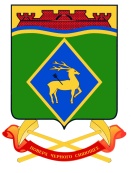 РОСТОВСКАЯ ОБЛАСТЬСОБРАНИЕ ДЕПУТАТОВ БЕЛОКАЛИТВИНСКОГО РАЙОНАРЕШЕНИЕО согласовании замены части дотациина выравнивание бюджетной обеспеченности дополнительными нормативами отчислений от налога на доходы физических лицВ соответствии со статьей 138 Бюджетного кодекса Российской Федерации  и обращением заместителя Губернатора Ростовской области – министра финансов Федотовой Л.В. от 13 июля 2023 года № 9Э-9.4.2/4425 Собрание депутатов Белокалитвинского районаРЕШИЛО:1. Согласовать возможность полной или частичной замены дотации на выравнивание бюджетной обеспеченности, выделяемой бюджету Белокалитвинского района на 2026 год и рассчитанной в соответствии с Областным законом от 26 декабря 2016 года № 834-ЗС «О межбюджетных отношениях органов государственной власти и органов местного самоуправления в Ростовской области», дополнительными нормативами отчислений от налога на доходы физических лиц, за исключением налога на доходы физических лиц, уплачиваемого иностранными гражданами в виде фиксированного авансового платежа при осуществлении ими на территории Российской Федерации трудовой деятельности на основании патента.2. Настоящее решение вступает в силу со дня его официального опубликования.3. Контроль за исполнением настоящего решения возложить на председателя постоянной комиссии Собрания депутатов Белокалитвинского района по экономической реформе, бюджету, налогам и муниципальной собственности Ткачева А.И. и первого заместителя главы Администрации Белокалитвинского района по экономическому развитию, инвестиционной политике и местному самоуправлению Устименко Д.Ю.27 июля 2023 года№ 112г. Белая КалитваПредседательСобрания депутатов – глава Белокалитвинского района27 июля 2023 годаС.В. Харченко